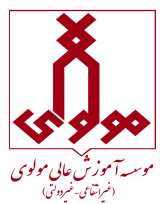 گروه ........................... فرم طرح پیشنهادی تحقیق عنوان پایان نامهعنوان پایان نامهفارسیانگلیسی1 - اطلاعات مربوط به دانشجو1 - اطلاعات مربوط به دانشجو1 - اطلاعات مربوط به دانشجو1 - اطلاعات مربوط به دانشجو1 - اطلاعات مربوط به دانشجو1 - اطلاعات مربوط به دانشجونام و نام خانوادگی:شماره دانشجویی :رشته تحصیلی:گرایش :  گروه :دانشکده :دانشکده :دوره :دوره :نیمسال ورود :نیمسال ورود :آدرس منزل: آدرس منزل: آدرس منزل: آدرس منزل: آدرس منزل: آدرس منزل: تلفن ثابت:تلفن ثابت:تلفن همراه :تلفن همراه :تلفن همراه :تلفن همراه :آدرس محل کار:آدرس محل کار:آدرس محل کار:آدرس محل کار:آدرس محل کار:آدرس محل کار:تلفن ثابت :تلفن ثابت :تلفن ثابت :تلفن ثابت :تلفن ثابت :تلفن ثابت :Email :Email :Email :Email :Email :Email :2 - اطلاعات مربوط به استاد راهنما2 - اطلاعات مربوط به استاد راهنما2 - اطلاعات مربوط به استاد راهنما2 - اطلاعات مربوط به استاد راهنما2 - اطلاعات مربوط به استاد راهنما2 - اطلاعات مربوط به استاد راهنمانام و نام خانوادگی :تخصص اصلی :تخصص جنبی :آخرین مدرک تحصیلی :مرتبه دانشگاهی:سمت فعلی :سمت فعلی :محل خدمت :محل خدمت :محل خدمت :محل خدمت :آدرس، تلفن:آدرس، تلفن:آدرس، تلفن:آدرس، تلفن:آدرس، تلفن:آدرس، تلفن:Email: Email: Email: Email: Email: Email: 3-اطلاعات مربوط به پروژهالف : عنوان پایان نامه : فارسی: ...................................                                          انگلیسی: ...................................ب : نوع کار تحقیقاتی:               بنیادی         نظری              کاربردی                  عملیت : پرسش اصلی تحقیق ( پرسش آغازین )4-بیان مساله: بیان جنبه های مجهول و مبهم و متغیرهای مربوط به پرسش های تحقیق5-سوابق مربوط5-1 ) با استفاده از واژه های کلیدی موضوع تحقیق در پایگاه اطلاع رسانی مرکز مدارک علمی ایران www.irandoc.ir  جستجوی رایانه ای انجام شده و نتایج ضمیمه شود. 6 - واژه های کلیدی تحقیق 6-1 ) فارسی ..............................6-2 ) انگلیسی .................................7-سوالهای تحقیق8-فرضیه های اصلی و فرعی9-اهداف تحقیق(اصلی و فرعی)10-استفاده کنندگان از نتایج تحقیق(اشخاص حقیقی و حقوقی)11-نوع تحقیق ( اکتشافی ، توصیفی ، پیمایش ، علی پس از وقوع .................. )12-روش تحقیق12-1)ابزار گردآوری اطلاعات :12-2)جامعه آماری :12-3)نمونه آماری و روش نمونه گیری :12-4)روش تجزیه و تحلیل اطلاعات :13-فهرست منابع و مآخذ ( فارسی و غیر فارسی ) مورد استفاده در پایان نامه مطابق الگوی زیر کتاب: نام خانوادگی ، نام (سال)، عنوان کتاب، جلد، محل نشر: ناشر. کتاب ترجمه شده: ﻧﺎم ﺧﺎﻧﻮادﮔﯽ و نام نویسنده اصلی، نام خانوادگی و نام پدیداورنده کتاب، (ﺳﺎل انتشار)، عنوان کتاب، نام مترجمان کتاب، محل نشر: ناشر.مقاله: نام خانوادگی، نام (سال)، عنوان مقاله، عنوان نشریه/مجله، دوره (شماره):.....- ...... . پایان نامه: نام خانوادگی، نام تهیه کننده پایان نامه. (سال دفاع). عنوان پایان نامه.  پایان نامه مقطع تحصیلی، نام دانشکده/دانشگاه.برای نوشتن منابع لاتین از فرمت APA(American Psychological Association) (www.apa.org) استفاده شود. 14-تائیدات 14-تائیدات 14-تائیدات 14-تائیدات 14-تائیدات 14-تائیدات الف: اساتیدالف: اساتیدالف: اساتیدالف: اساتیدالف: اساتیدالف: اساتیداستاد راهنما :تاریخ :امضاء :ب : اظهار نظر نهایی اعضای کمیته تخصصی گروه : موضوع تحقیق پایان نامه خانم /آقای : ...........................................................دانشجوی رشته: ..........................................................باعنوان:  .............................................................................. در جلسه مورخ   .........................................  کمیته تخصصی گروه مطرح شد و با اکثریت آرا  ( تعداد ........... نفر ) مورد تصویب اعضاء قرار گرفت   نگرفت                                                                              مدیر گروه                          تاریخ                         امضاءردیفنام و نام خانوادگیسمت و تخصصنوع رایامضاء123456ج :شورای آموزشی و تحصیلات تکمیلی دانشکده موضوع و طرح تحقیق پایان نامه دانشجوی کارشناسی ارشد خانم/ آقای : ...................................................................... رشته ی : ...................................................................... که به تصویب شورای آموزشی گروه مربوط رسیده بود در جلسه                     مورخ : ............................  شورای آموزشی و تحصیلات تکمیلی دانشکده مطرح شد و پس از بحث و تبادل نظر مورد تصویب اکثریت اعضا (تعداد ................ نفر) قرار گرفت  نگرفت.  مهر و امضا مدیر گروه تحصیلات تکمیلی                                                      مهر و امضاء معاون آموزشیردیفنام و نام خانوادگی(موافق یا مخالف)امضاءتوضیحات1234567